Université des Sciences et de la Technologie d’Oran – Mohamed BOUDIAF 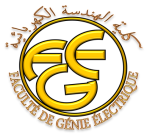 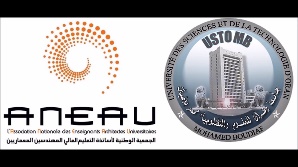 Faculté de Génie ElectriqueDépartement d’ElectrotechniqueDomaine : Sciences et Technologies                                             Filière : Energies renouvelables en Electrotechnique1ère année MASTER – Semestre2Année universitaire : 2023 - 20248h-9h309h30-11h11h-12h3014h00-15h3015h30-17h00DIM.Systèmes de conversion de l’énergie Photovoltaïque Mr MANKOURTDSystèmes de conversion de l’énergie Photovoltaïque Mr  MANKOURRespects Politiques, Economiques et Sociaux des Energies RenouvelablesMme DEHIBALUN.Qualité de l’Energie ElectriqueMme BENASLATDQualité de l’Energie ElectriqueMme BENASLA Respect des Normes et des Règles d’Ethique et d’Intégrité Mr OUIDDIRMAR.Systèmes de conversion de l’énergie éolienneMme SI ALITDSystèmes de conversion de l’énergie éolienneMme SI ALISystèmes de conversion de l’énergie Photovoltaïque Mr  MANKOURTP2-1/TP2-2 : SCEPV     Mr  MANKOURTP1-1/TP1-2 : SCEPV    Mr  MANKOURMER.Gisements Energétiques RenouvelablesMr BENMESSAOUDTDGisements Energétiques RenouvelablesMr BENMESSAOUDTP2-1/TP2-2 : SCEE Mme SI ALITP1-1/TP1-2 : GER     Mr BENMESSAOUDTP1-1/TP2-2 : SCEE Mme SI ALITP2-1/TP2-2 :   GER Mr BENMESSAOUDJEU.  Maintenance et sûreté du fonctionnementMme BENZERGUABiblio Energie Solaire ThermiqueMr HOCINITDEnergie Solaire ThermiqueMr HOCINICours : Salle 8302
TD: Salle 8302TP_ GER : Salle   8211/BTP_ SCEE : Salle 8213TP_ SCEPV : Salle  8216SCEPV : Systèmes de conversion de l’énergie PhotovoltaïqueSCEE : Systèmes de conversion de l’énergie éolienneQEE : Qualité de l’Energie Electrique       GER : Gisements Energétiques RenouvelablesEST : Energie Solaire Thermique MS : Maintenance et sûreté du fonctionnementRPESER : Respects Politiques, Economiques et Sociaux des Energies RenouvelablesRNREI : Respect des Normes et des Règles d’Ethique et d’Intégrité